Tutoriel d’introduction au logicielSe rendre sur www.openclipart.orgTaper un mot dans la barre de recherche, par exemple “lion”Cliquer sur l'icône souhaité puis descendre dans la page et cliquer sur le bouton rouge Download :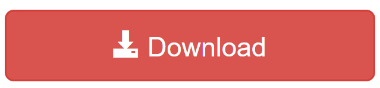 Ouvrir Design (stich era) si pas déjà ouvertCliquer sur importer un fichier graphisme > Ouvir le fichier vecteur :Trouver le fichier téléchargé puis l’ouvrir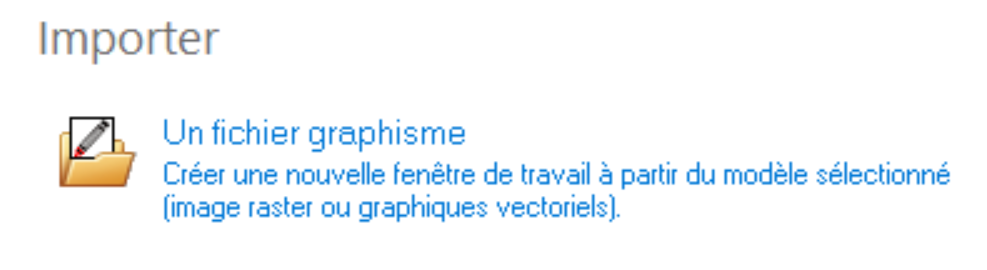 Dans le ruban, sélectionner l’onglet “Accueil”, puis “Tambours” > “Anneau broderie” :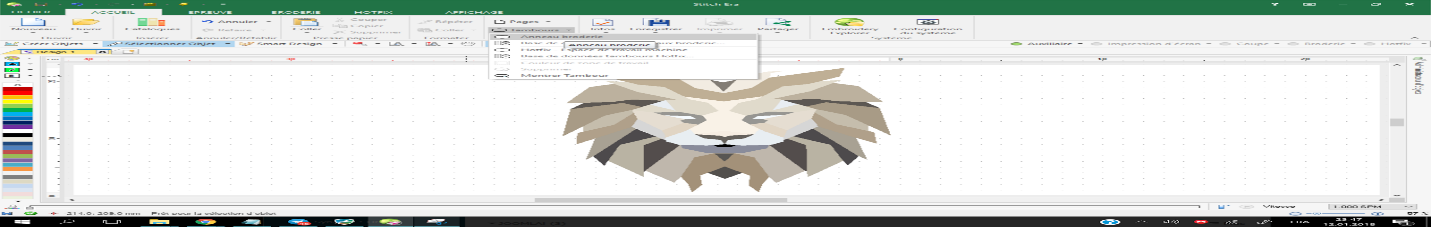 Tout en bas de la liste, sélectionner le “Standard 4x4” puis cliquer sur “Accepter” :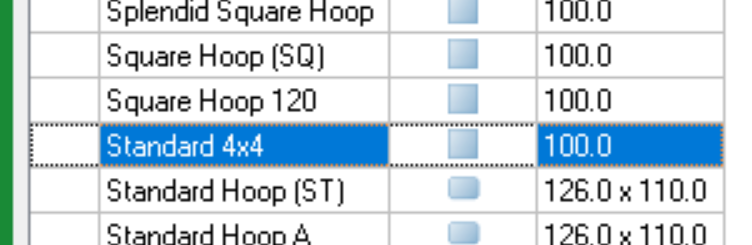 Déplacer et redimensionner le dessin pour qu’il entre dans la feuille blanche :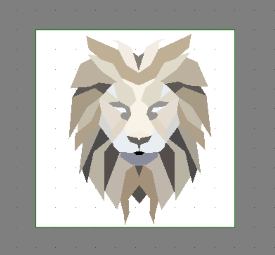 Sélectionner l’option d’affichage “3D+Aux” :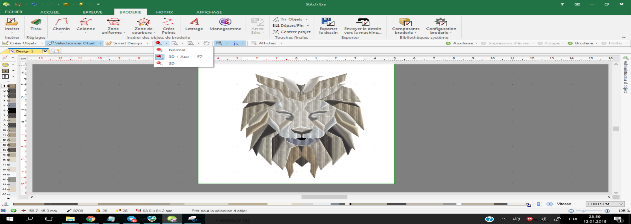 Cliquer sur l’image puis sur le ruban sélectionner “Broderie” > “Art to stich” > “Art to stich intelligent” > “Accepter” :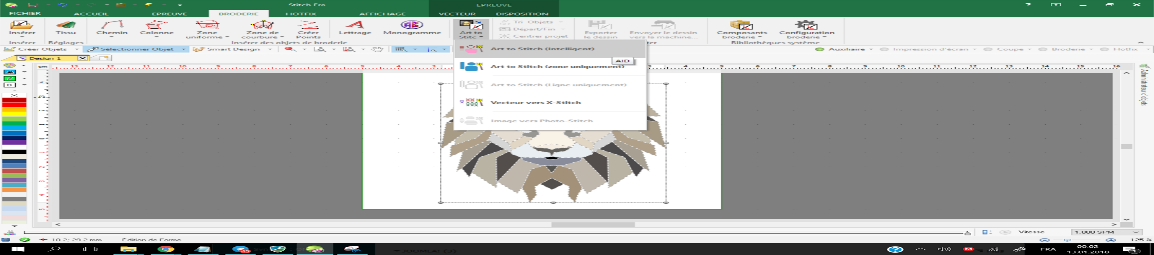 Cliquer sur “Créer Objets” > “Formes graphiques” > “Créer une courbe”Cliquer sur “Formes” dans le ruban > Sélectionner la forme souhaitée comme contour et fondTracer la forme autour de la broderie existante puis la positionner au centreSélectionner “Contour seul de la forme” afin de ne garder que le contourSélectionner le contour puis onglet “Broderie” du ruban > “Art to Stich” > “Appliquer” Dans le ruban sous remplissage de ligne, cliquer puis “Points programmables” > Choisir un styleSélectionner les deux tracés en laissant la touche “Ctrl” du clavier enfoncée > Clique droit > “Combiner” > “Ajout”Cliquer sur “Créer Objets” puis dans le ruban sélectionner “Formes” et reprendre la même forme utilisée pour le contourChoisir un style pour la zone de remplissage puis tracer la forme à l’intérieur du contourPour mettre l’image au premier plan il faut la couper/collerSélectionner l’onglet “Broderie” dans le ruban puis “Monogramme” > Choisir le style souhaitéTaper les lettres puis touche “Enter” pour insérer“Créer Objets” > “Formes graphiques” > “Mains libre” puis dessiner à la mainSélectionner le tracé et régler l’épaisseur de la ligne puis dans le ruban onglet “Broderie” > “Art to Stich” > “Ligne uniquement” > “Appliquer”Clique droit sur le nouveau tracé > “Répétitions” > “Répétitions caléidoscope” > Régler les paramètres Positionner/Redimensionner la nouvelle forme puis la dupliquer